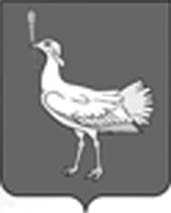       АДМИНИСТРАЦИЯСЕЛЬСКОГО ПОСЕЛЕНИЯ                 МОКШАМУНИЦИПАЛЬНОГО РАЙОНА     БОЛЬШЕГЛУШИЦКИЙ   САМАРСКОЙ ОБЛАСТИ     ПОСТАНОВЛЕНИЕ   от 11 июля 2022 г. № 53           О безвозмездной передаче транспортного средства - LADA PRIORA, находящегося в собственности сельского поселения Мокша муниципального района Большеглушицкий Самарской области, в  собственность муниципального района Большеглушицкий Самарской области  Руководствуясь ст.209, ст. 215 Гражданского кодекса Российской Федерации, ст. 14, ст.15, ст.50 Федерального закона от 06.10.2003 г. №131-ФЗ «Об общих принципах организации местного самоуправления в Российской Федерации», Уставом сельского поселения Мокша муниципального района Большеглушицкий Самарской области, Положением о порядке  управления и распоряжения муниципальной собственностью  сельского поселения Мокша муниципального района Большеглушицкий Самарской области, утвержденным Решением Собрания представителей сельского поселения Мокша муниципального района Большеглушицкий Самарской области от 13.04.2011 г. № 25, рассмотрев постановление администрации муниципального района Большегушицкий Самарской области от 30.06.2022 №493 «Об утверждении перечня имущества, подлежащего передаче в муниципальную собственность муниципального района Большеглушицкий Самарской области из собственности сельского поселения Мокша муниципального района Большеглушицкий Самарской области», администрация сельского поселения Мокша муниципального района Большеглушицкий Самарской области   ПОСТАНОВЛЯЕТ:           Передать безвозмездно в собственность муниципального района Большеглушицкий Самарской области транспортное средство марка, модель LADA 217130 LADA PRIORA, находящееся в собственности сельского поселения Мокша муниципального района Большеглушицкий Самарской области, год выпуска 2009, балансовая стоимость 349850,00 руб., остаточная стоимость 0 руб., характеристики имущества: идентификационный номер (VIN)  XТА217130А0006966; наименование (тип ТС) легковой; категория ТС – В;  год изготовления ТС 2009; модель № двигателя 21126, 2450518; шасси (рама) отсутствует; кузов (кабина, прицеп) № ХТА217130А0006966;     цвет кузова (кабины, прицепа) Белый; мощность двигателя (97.9) л.с. (72.0 кВт);  рабочий объём двигателя 1596 куб.см.; тип двигателя бензиновый; экологический класс третий; разрешенная максимальная масса 1593 кг.; масса без нагрузки 1110 кг.; организация-изготовитель  Россия, ОАО «АВТОВАЗ»;  паспорт транспортного средства 63 МХ 247038 выдан 19.10.2009; ОАО «АВТОВАЗ»; адрес 445024, РФ, Самарская область, г. Тольятти, Южное шоссе, 36.Глава сельского поселения                                                          О.А. Девяткин